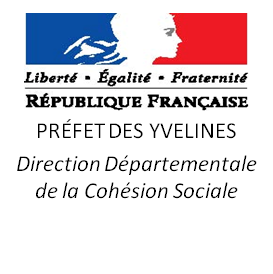 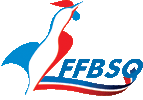 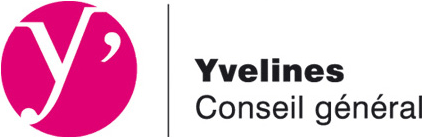 Tournoi Découverte du CD78Triplette handicap avec un(e) non licencié(e) ou primo-licenceLe dimanche 20/11/2022 à 8h30 à Houdan OrganisationLe CD78 organise le 20 novembre 2022 un tournoi homologué en triplette handicap.Les 12 premières équipes inscrites pourront être formées de joueuses ou de joueurs des différents clubs des Yvelines avec un non licencié(e) par équipe qui vient découvrir la discipline bowling (non présent aux listings des 3 dernières années) ou avec un joueur(se) ayant pris sa licence depuis septembre 2022.Le non licencié(e) ou le nouveau licencié(e) devra être au minimum de la catégorie benjamin.Le handicap sera égal à 70% de la différence entre la moyenne du joueur et le score de 220.Le listing des moyennes de référence pour le handicap est celui d’ octobre 2022.Pour les joueurs qui n’ont pas de moyenne au listing, le handicap sera calculé après les 3 premières lignes et appliqué pour les 6 lignes.La validation de la participation des 12 équipes se fera dans l’ordre d’arrivée des réservations. L’organisateur de la compétition est le Comité Départemental des Yvelines de la FFBSQ, le directeur de la compétition est Mr ESNAULT Eric.Tous les règlements fédéraux s’appliquent à cette compétition.Les triplettes disputent 6 lignes en 2 fois 3 lignes.Les 12 équipes seront réparties, par l’organisation par tirage au sort informatique.A l’issue des 6 lignes, les égalités seront départagées par la meilleure dernière ligne handicap.Tout litige est tranché par l’arbitre ou à défaut par le directeur de la compétition. Déroulement de la compétition.Il est demandé d’être présent environ une demi-heure avant la compétition.	Horaires de jeu :		8h30 : Boule d’essais		8h45 : Début de la compétition		12h45 : Fin de la compétition.		13h00 : Résultats et remise des récompenses.Récompenses : Trophées ou médailles pour les 3 premières équipes.De plus, pour les joueurs non-licenciés(es) ou nouveau licenciés(es), le CD78 offrira ou remboursera la licence FFBSQ 2022/2023 et la cotisation LRIDF aux 3 premiers joueurs(es) qui le souhaitent dans l’ordre des résultats scratch.Pour ce tournoi en triplette, le coût de participation est fixé à 30 € par joueur et le CD78 subventionne ce tournoi en prenant à sa charge 5 € par joueur.Les 25 € par joueur, soit 75 € par équipe, sont à régler à l’inscription par un virement au CD78 ou avec un chèque à l’ordre du Comité Départemental 78 / FFBSQ.Un virement ou un chèque global peut-être fait par les clubs qui inscrivent plusieurs équipes.Bilan financier pour 36 joueurs		Dépenses						RecettesEnvoi des bulletins d’inscription par emailà BULOIS Christian chrisbowl.300@gmail.com 216 parties à 3,40 €734,40 €36 joueurs à 25,00 €     900,00 €Homologation 216 parties à 0,08 € 17,28 €                             Arbitrage 45,00 €Trophées des podiums        77,48 €Organisation25,84 €Total =900,00 €Total =900,00 €